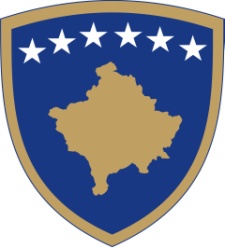 Republika e KosovësRepublika Kosova - Republic of KosovoQeveria - Vlada - Government          Br. 01/193    Datum: 30.06.2014Na osnovu  člana  92 stav 4. i člana  93 stav  (4) Ustava Republike Kosova, uzimajući u obzir  godišnji budžet za izgradnju autoputa Priština – Djeneral Janković, na osnovu Zakona br . 04/L-233 o  Budžetu Republike Kosovo za 2014 godinu( Službeni list, br.1, 9. januar 2014 ) i uzimajući u obzir odluku Skupštine Kosova (Odluka 028, 2. jun 2008 ) kojom se usvaja  predlog Vlade Kosova ( Odluka Vlade br. 13 /10 od 07.03.2008 ) za proglašenje prostora – trase za izgradnju autoputa Morina – Merdare i Priština - Djeneral Janković, zonom  od posebnog javnog interesa na Kosovu,  bazirajući se na  članu  4. Pravilnika br . 02 /2011 o oblastima administrativnih odgovornosti Kancelarije premijera i ministarstava  ( Službeni list, broj 1/18. april 2011 ) i članu 19. Pravilnika  br . 09 / 2011 o radu  Vlade Kosova ( Sl. list br . 15/ 12 septembar 2011 ) , na osnovu mišljenja datog od strane Regulatorne komisije za javne nabavke (Protokol RKJN br . 80 /2014 od 26/06/2014 ) u skladu sa članom 87 ( stav 2-2.8 ) Zakona br. 04/L-042 o javnim nabavkama u Republci  Kosovu ( Službeni list br . 18/19 septembar 2011 ), prema  predlogu preporuka Medjuministarskog  upravnog odbora za razvoj " Put  6 " ( autoput Priština - Djeneral Janković ) ( Odbor  osnovan Odlukom Vlade br . 06/78 od 12.06.2012), Vlada Republike Kosova, na sednici održanoj 30  juna     2014 godine, donela:        ODLUKU  Vlada podržava  preporuke   koje je predložio  Medjuministarski  upravni odbor za izgradnju autoputa  Priština  - Djeneral Janković.Odluka stupa na snagu danom potpisivanja .Hashim THAÇI    								     ___________________              Premijer Kosova          Dostavlja se:- zamenicima Premijera - svim ministarstvima  (ministrima )- Generalnom sekretaru KPR-a 		 - Arhivi Vlade